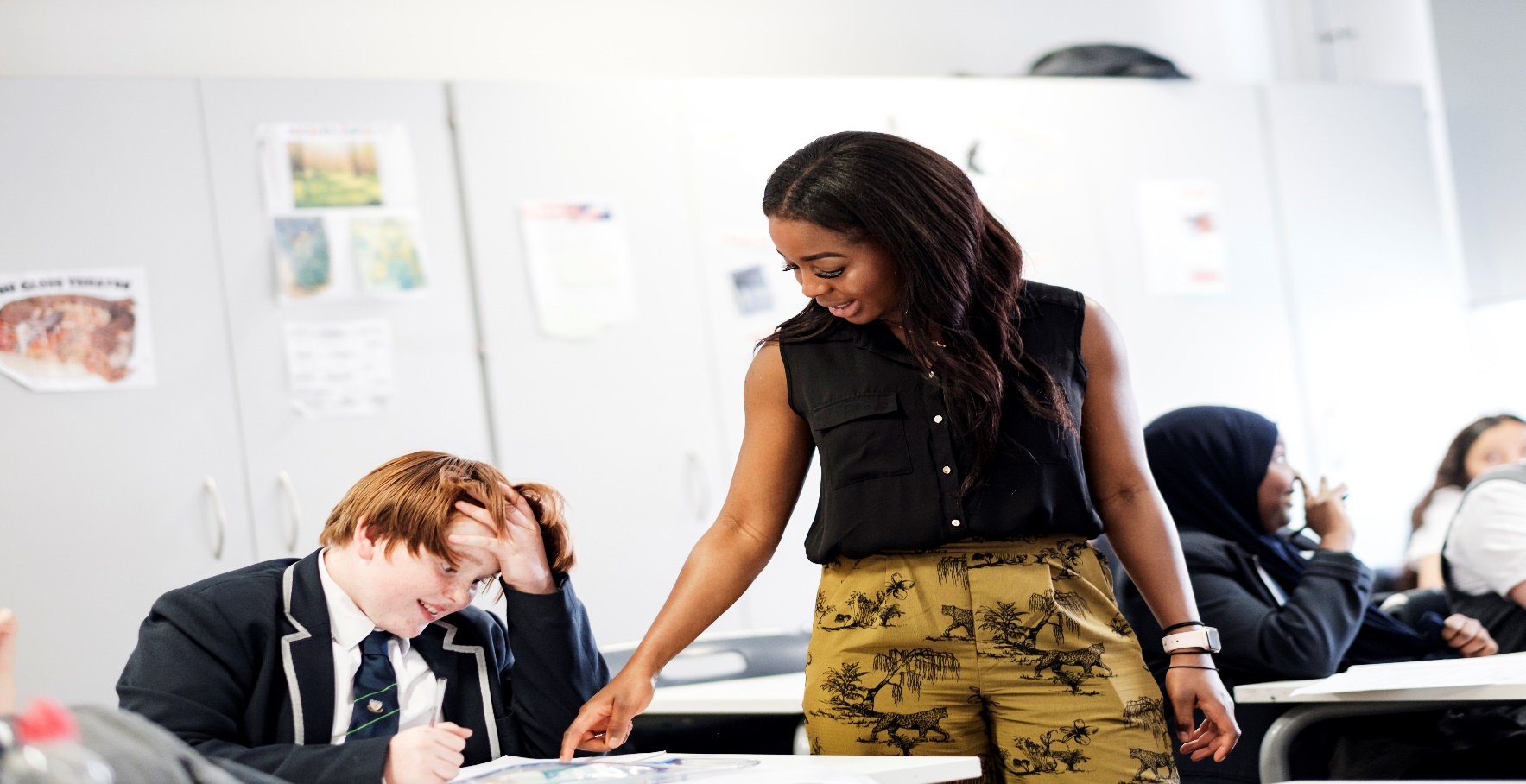 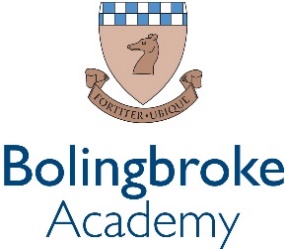 Head of Computer ScienceAn exciting opportunity has arisen for dedicated teacher to develop their experience within our passionate and ever courageous community.We are a courageous, compassionate community - empowering excellence. We are a value lead organisation, being bold within every aspect of our lives at school.  We want all staff to thrive and model leadership and determination to the students and pupils within our rich and diverse community. We opened in 2012 with the vision to create a centre of excellence in the community.We empower our teams by valuing the individual and ensuring personal development. This is delivered through weekly CPD sessions, frequent line management meetings and allowing staff to have their voice and develop their own ideas and projects. Our staff’s wellbeing is key to creating a friendly supportive community within the school. Guided by our internal wellbeing committee we have a wide range of initiatives designed to improve the motivation and lives of our staff. Bolingbroke now delivers Computer Science in years 7-13 with growing GCSE and A level numbers. We are now seeking to appoint to a new role to allow this provision to excel. We also have an excellent digital provision with all pupils being provided with a Chromebook to access digital learning, the Computer Science team is crucial to the implementation of this. The Role Lead a professional community of subject teachers to ensure high attainment of their subject across all key stages of the Computer Science curriculum. To develop and lead an exciting curriculum which drives ambitious outcomes for pupils and students. Lead a highly effective and organised team, nurturing your people and modelling excellence across your daily practice.Reports to: Assistant Principal Data and Assessment; KS4Start date: Easter/September 2023  Salary: £35,368-45,876 (ARK Main Pay Range AM1 – AM6) + £5,023 (TLR 2B)Closing Date: 10th February 2023, 4pmKey ResponsibilitiesSecure academic outcomes in line with the targets set through the academy’s target setting policyEmpower the TLR post holders and team to reflect and develop an exceptional Computer Science curriculumCoach trainee Computer Science teachers to ensure they become excellent teachers of the subject Be an outstanding teacher, able to motivate and challenge learners across Key Stages 3, 4 and 5Monitor, evaluate and continually improve the quality of planning, teaching and assessmentEnsure the Computer Science curriculum achieves the broad aims of the National Curriculum Lead the assessment process in the subject ensuring accurate measurement of subject standards in all year groups at all summative assessment pointsAnalyse student performance data and respond to the outcomes of assessment to ensure appropriate planning, teaching and interventions are in place to keep all pupils on track to achieve their targetsLeadership and ManagementLead the professional development of the subject team to be highly effective practitionersRegularly monitor the quality of teaching of others teaching the subject in line with academy expectations and provide effective feedback and coaching to ensure subject teaching continually improvesLine and performance manage any designated members of staff as per the academy policy and take necessary corrective action where there is any ineffective practiceManage allocated budget effectively and stay within set budget allocationCreate an orderly subject environment in which the academy’s culture and ethos is upheldContribute towards the leadership of digital strategy at Bolingbroke and supporting teachers to use more tech in their classrooms Teaching and learningExude a passion for Computer Science which is evident in your practiceMonitor the practice of others teaching the subject to ensure they are following all areas of subject and academy policy accurately and appropriatelyTo design an engaging and challenging curriculum that inspires pupils to appreciate the subject and its application, and which meets the needs of the pupilsTo enhance and expand the curriculum through trips and a diverse program of workTo deliver outstanding teaching of Computer Science, helping pupils achieve excellent academic resultsPersonal specificationEssentialPrevious experience as a line managerHave experience working with pupils of different ages and abilities in a formal setting without supervision. Demonstrable experience in managing behaviour and motivating children with a passion and belief in the potential of every pupil.Have excellent communication skills, both written and verbal. Be committed to the values of Inclusion and Diversity. Experience teaching Computer Science up to KS5 Desirable Previously a mentor/coach to trainee teachersExperience developing pupils’ digital literacy across the curriculum Experience teaching IT vocational qualifications as well as Computer Science (such as iMedia)Have experience training staff on new strategies within a school School ethos and cultureBolingbroke Academy’s has an ethos of high expectations, courage and compassion, we want staff to act as a role model for these practices.Demonstrate high levels of ambition and optimism regarding what the Academy and its pupils can achieve.   We value difference and embrace the individual.